教えて！せいぞう先生！！教えて！せいぞう先生！！教えて！せいぞう先生！！時間正誤4:30～5:15※修正箇所は□囲み部分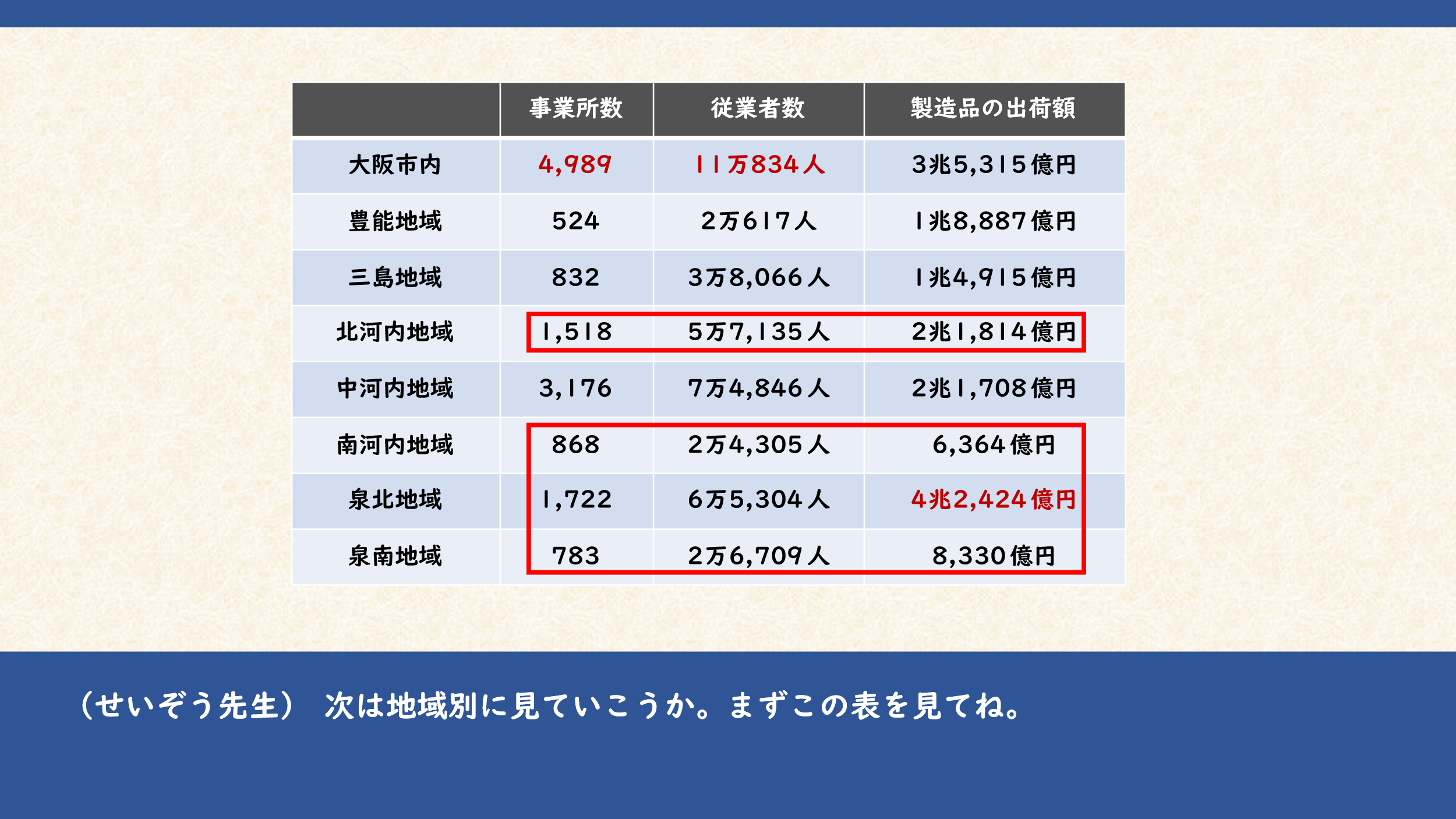 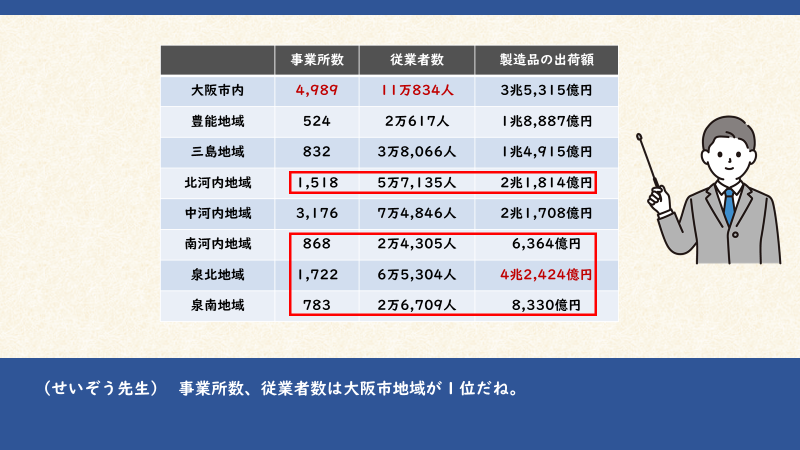 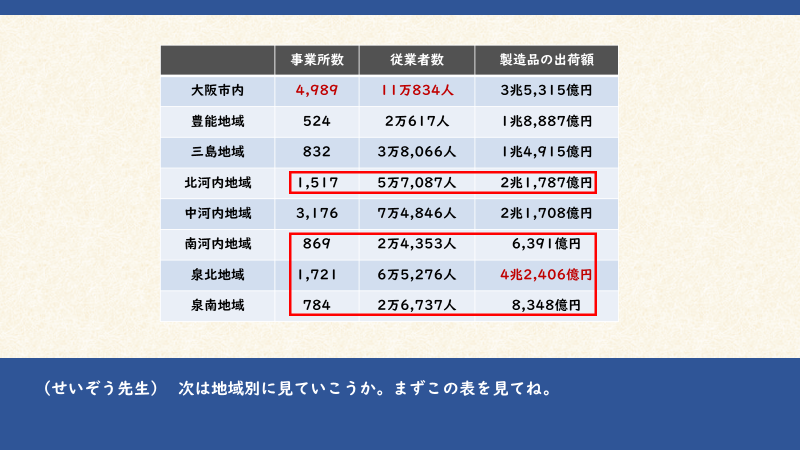 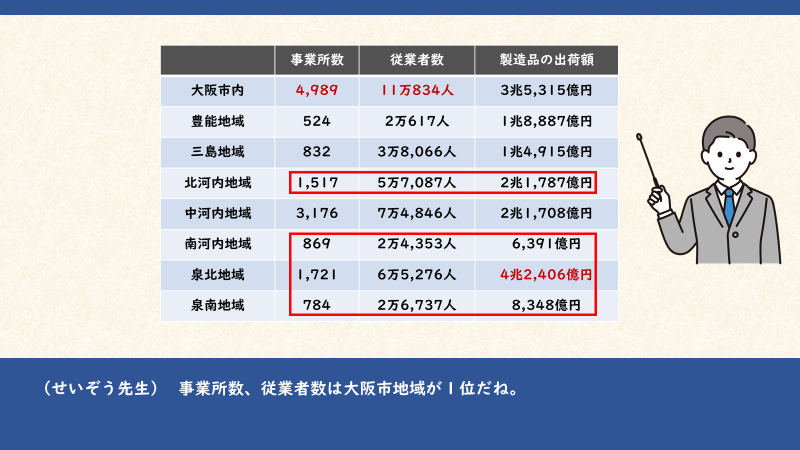 教えて！せいぞう先生！！教えて！せいぞう先生！！教えて！せいぞう先生！！時間正誤4:30～5:15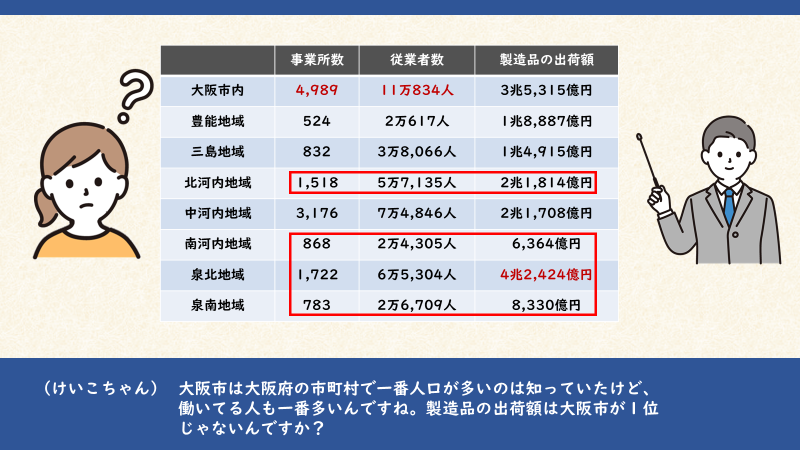 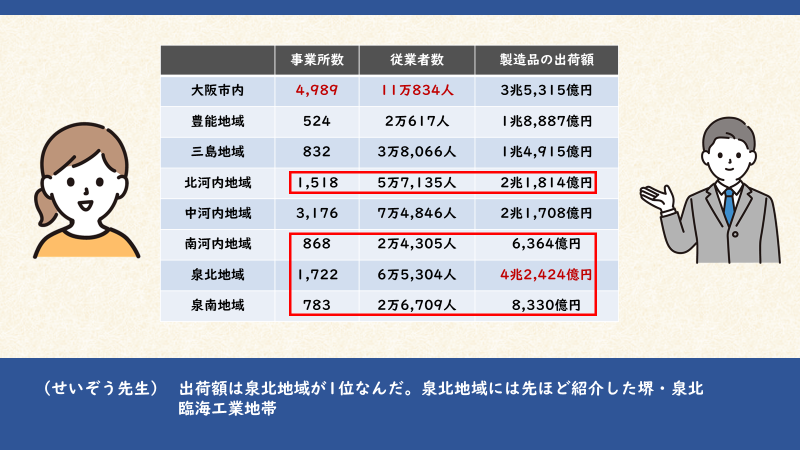 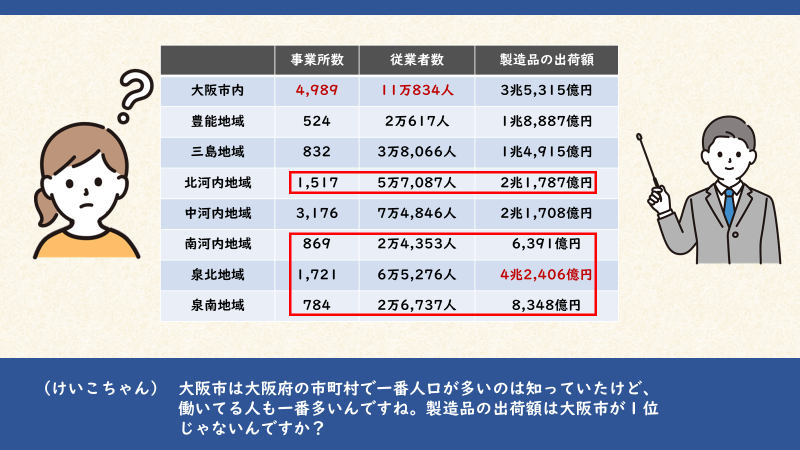 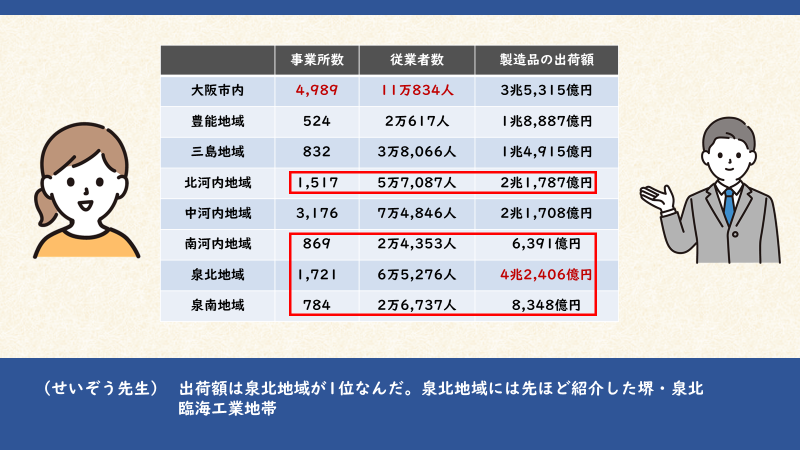 教えて！せいぞう先生！！教えて！せいぞう先生！！教えて！せいぞう先生！！時間正誤4:30～5:15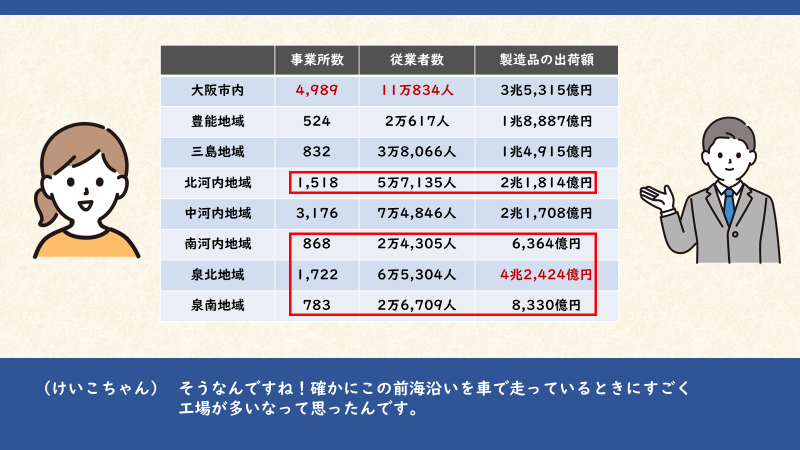 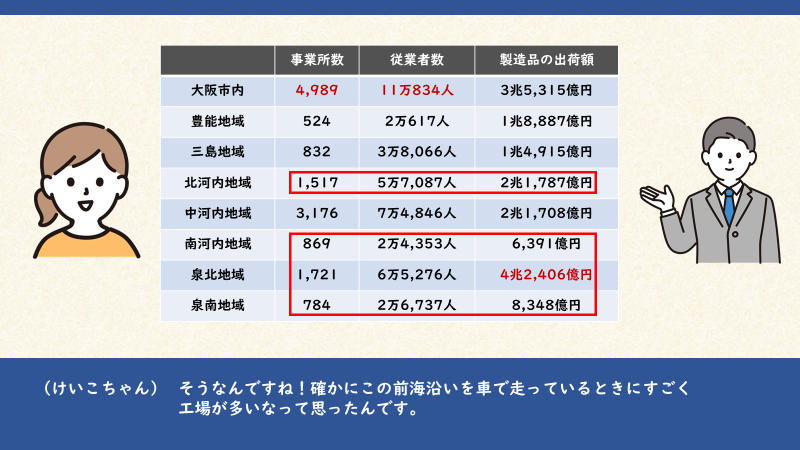 